Install a few packages that are required.source("http://bioconductor.org/biocLite.R")
#biocLite(ggplot2)
#biocLite(RColorBrewer)
#biocLite(cluster)
#biocLite(WGCNA)
#biocLite("metaMA")
#biocLite("lattice")
#biocLite("genefilter")
#biocLite("dplyr"")
#biocLite("pathview")
library(metaMA)
library(lattice)
library(genefilter)
library(edgeR)
library(ggplot2)
library(RColorBrewer)
library(cluster)
library(WGCNA)## ==========================================================================
## *
## *  Package WGCNA 1.51 loaded.
## *
## *    Important note: It appears that your system supports multi-threading,
## *    but it is not enabled within WGCNA in R. 
## *    To allow multi-threading within WGCNA with all available cores, use 
## *
## *          allowWGCNAThreads()
## *
## *    within R. Use disableWGCNAThreads() to disable threading if necessary.
## *    Alternatively, set the following environment variable on your system:
## *
## *          ALLOW_WGCNA_THREADS=<number_of_processors>
## *
## *    for example 
## *
## *          ALLOW_WGCNA_THREADS=4
## *
## *    To set the environment variable in linux bash shell, type 
## *
## *           export ALLOW_WGCNA_THREADS=4
## *
## *     before running R. Other operating systems or shells will
## *     have a similar command to achieve the same aim.
## *
## ==========================================================================Read in datadata <- read.table(file="https://raw.githubusercontent.com/ucdavis-bioinformatics-training/2017-June-RNA-Seq-Workshop/master/thursday/all_counts.txt", sep="\t", header=T, stringsAsFactors=F)
pdata <- read.table(file="https://raw.githubusercontent.com/ucdavis-bioinformatics-training/2017-June-RNA-Seq-Workshop/master/friday/Figures/pdata.txt", sep="\t", header=T, stringsAsFactors=F)
pdata$Cultivar <- factor(pdata$Cultivar, levels=c("C", "I5", "I8"))
pdata$TimePoint <- factor(pdata$TimePoint, levels=c("6", "9"))
head(pdata)##     Cultivar TimePoint
## C61        C         6
## C62        C         6
## C63        C         6
## C64        C         6
## C91        C         9
## C92        C         9generate normalized counts (counts-per-million) using cpm() functionkeep <- rowSums(cpm(data) > 1) > 1
counts <- data[keep,]
norm.counts <- cpm(counts)generate MDS plotgroup <- interaction(pdata$Cultivar, pdata$TimePoint)
labs <- colnames(norm.counts)
plotMDS(norm.counts, col=as.numeric(group), labels=labs, lwd=2, cex=0.7)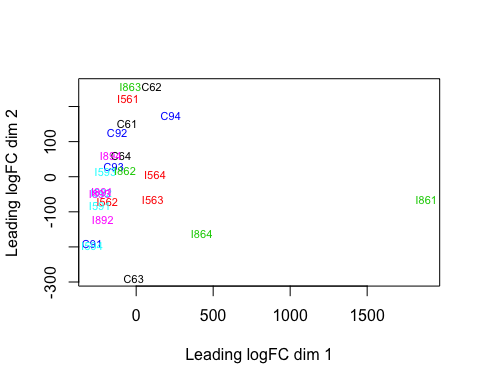 PCA plotrv <- rowVars(norm.counts)
select <- order(rv, decreasing=TRUE)[seq_len(100)]
pca <- prcomp(t(norm.counts[select,]))
fac <- factor(apply(pdata[,c("Cultivar", "TimePoint")], 1, paste, collapse=":"))
colours <- brewer.pal(nlevels(fac), "Paired")
pcafig <- xyplot(PC2 ~ PC1, groups=fac, data=as.data.frame(pca$x), pch=16, cex=1, aspect="iso",
    col=colours, main=draw.key(key=list(rect=list(col=colours), text=list(levels(fac)),
    rep=FALSE)))
print(pcafig)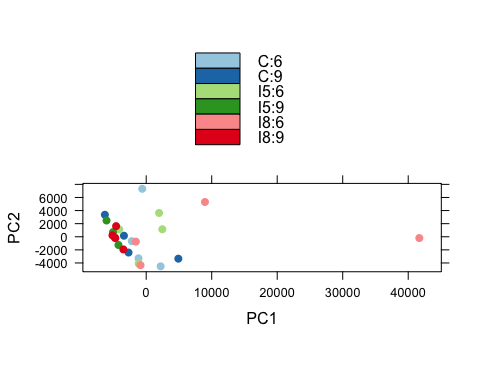 ## Draw colour keys non-default way
pcafig <- xyplot(PC2 ~ PC1, groups=fac, data=as.data.frame(pca$x), pch=16, cex=1, aspect="iso",
    col=colours, main=draw.key(key=list(rect=list(col=colours), text=list(levels(fac)),
    rep=FALSE, columns=3)))
print(pcafig)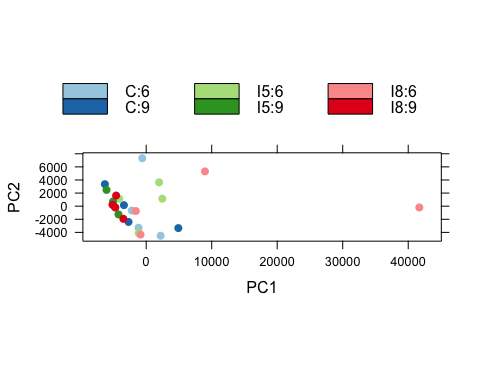 Clustering of samplesdist.matrix <- dist(t(norm.counts))
sampleTree <- hclust(dist.matrix)
colours <- data.frame(Cultivar=labels2colors(pdata$Cultivar), TimePoint=labels2colors(pdata$TimePoint))
plotDendroAndColors(sampleTree, colors=colours, groupLabels=c("Cultivar", "TimePoint"), colorHeight=0.1, autoColorHeight=FALSE)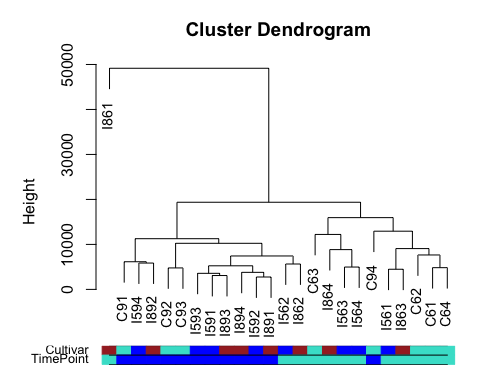 Visualize differential expression results by volcano plotlibrary(dplyr)data <- read.table(file="https://raw.githubusercontent.com/ucdavis-bioinformatics-training/2017-June-RNA-Seq-Workshop/master/friday/Figures/I5_v_C_time6.txt", sep="\t", header=T, stringsAsFactors=F)
logFDR <- -log10(data$adj.P.Val)
## plot -log10(adj.P.Val) ~ logFC
plot(data$logFC, logFDR, xlab="log2(Fold-Change)", ylab="-log10FDR")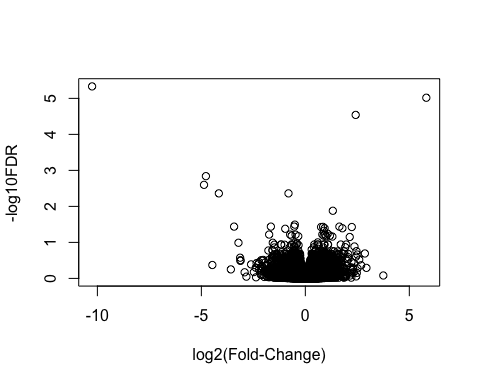 ## label significant genes
data <- mutate(data, sig=ifelse(data$adj.P.Val<0.05, "FDR<0.05", "Not Significant"))## Warning: package 'bindrcpp' was built under R version 3.2.5## plot volcano with significant genes in red
p <- ggplot(data, aes(logFC, -log10(adj.P.Val))) + geom_point(aes(col=sig)) + scale_color_manual(values=c("red", "black"))
p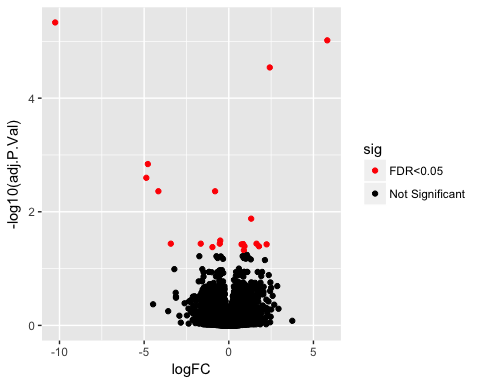 ## add gene names to selected genes
p + geom_text(data=filter(data, adj.P.Val<0.001), aes(label=Gene))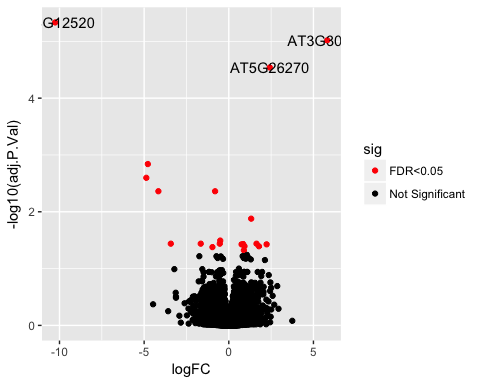 p + geom_text(data=data[order(data$adj.P.Val, decreasing=FALSE)[1:10],], aes(label=Gene))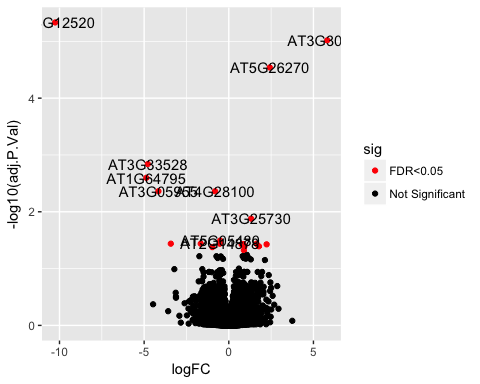 p + geom_text(data=data[order(data$adj.P.Val, decreasing=FALSE)[1:10],], aes(label=Gene)) + geom_vline(xintercept=c(-2,2), colour="black") + geom_hline(yintercept=1.3, colour="black")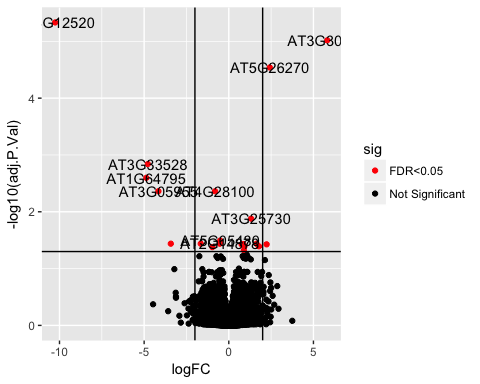 Heatmapslibrary(devtools)
library(gplots)
slt <- order(rv, decreasing=TRUE)[seq_len(20)]
heatmap.2(norm.counts[slt,], col=heat.colors, trace="none", margin=c(3,7))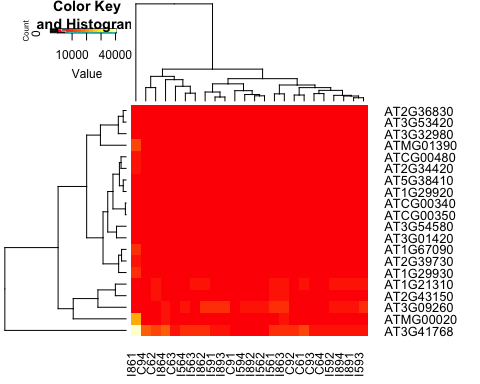 heatmap.2(norm.counts[slt,], col=heat.colors, trace="none", margin=c(3,6), cexRow=0.8, cexCol=0.8)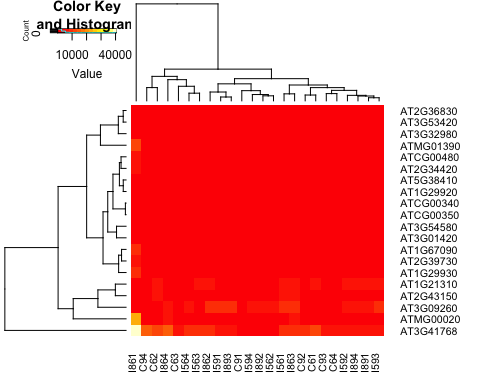 heatmap.2(norm.counts[slt,], col=heat.colors, trace="none", margin=c(3,7), cexRow=0.8, cexCol=0.8, ColSideColors=labels2colors(pdata$Cultivar))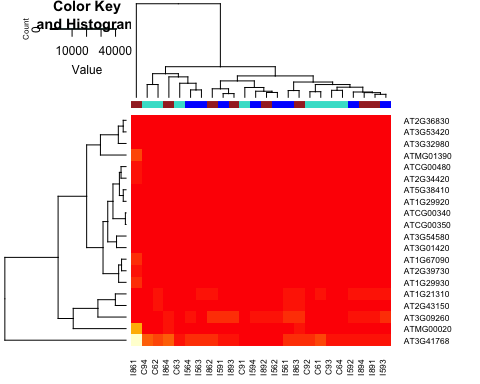 rowcols <- rep(brewer.pal(4, 'Set1'), each=5)
names(rowcols) <- rownames(norm.counts[slt,])
heatmap.2(norm.counts[slt,], col=heat.colors, trace="none", margin=c(3,7), cexRow=0.8, cexCol=0.8, ColSideColors=labels2colors(pdata$Cultivar), RowSideColors=rowcols)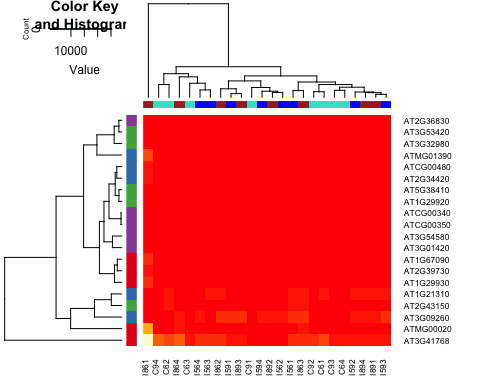 Heatmaps with multiple side bars using heatmap.3()source_url("https://raw.githubusercontent.com/obigriffith/biostar-tutorials/master/Heatmaps/heatmap.3.R")## SHA-1 hash of file is 015fc0457e61e3e93a903e69a24d96d2dac7b9fbrlab <- t(rowcols)
rownames(rlab) <- "GeneType"
clab <- cbind(labels2colors(pdata$Cultivar), labels2colors(pdata$TimePoint))
colnames(clab) <- c("Cultivar", "TimePoint")
# The plot will be saved to a pdf file because of the size of the figure
pdf("test_heatmap3.pdf")
heatmap.3(norm.counts[slt,], col=heat.colors, trace="none", cexRow=0.8, cexCol=0.8, ColSideColors=clab, RowSideColors=rlab, ColSideColorsSize=2, RowSideColorsSize=2, margin=c(5,5))
dev.off()## quartz_off_screen 
##                 2select genes from the differential expression analysis results# first, load in your differential expression analysis results
tmp <- read.table(file="https://raw.githubusercontent.com/ucdavis-bioinformatics-training/2017-June-RNA-Seq-Workshop/master/friday/Figures/I5_v_C_time6.txt", sep="\t", header=T, stringsAsFactors=F)
sel.genes <- tmp$Gene[1:10]
# then, match the names of your selected genes to the rownames of your counts table
index <- match(sel.genes, rownames(norm.counts))
# then, follow some steps from above to generate necessary colors and labels
rowcols <- rep(brewer.pal(5, 'Set1'), each=2)
names(rowcols) <- rownames(norm.counts[index,])
rlab <- t(rowcols)
rownames(rlab) <- "GeneType"
clab <- cbind(labels2colors(pdata$Cultivar), labels2colors(pdata$TimePoint))
colnames(clab) <- c("Cultivar", "TimePoint")Using log transformed data.log.counts <- cpm(counts, log=TRUE)
rv <- rowVars(log.counts)
slt <- order(rv, decreasing=TRUE)[seq_len(20)]
# use non-default color scheme
mypalette <- brewer.pal(11, "RdYlBu")
morecols <- colorRampPalette(mypalette)
heatmap.2(log.counts[slt,], col=morecols, trace="none", margin=c(3,7))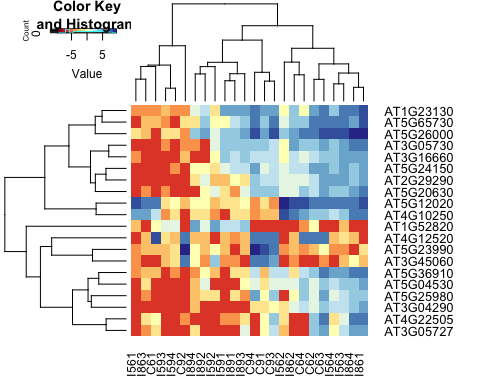 Visulize pathway enrichment results using bioconductor package "pathview"library(pathview)DE.paths <- read.table(file="https://raw.githubusercontent.com/ucdavis-bioinformatics-training/2017-June-RNA-Seq-Workshop/master/friday/Figures/I5_v_C_time6_KEGG.txt", sep="\t", header=T, stringsAsFactors=F)
head(DE.paths, 1)##   pathway.code                                  pathway.name      p.value
## 1     ath03010 Ribosome - Arabidopsis thaliana (thale cress) 5.378589e-35
##   Annotated
## 1       301pid <- DE.paths$pathway.code[3]
DE.expr <- read.table(file="https://raw.githubusercontent.com/ucdavis-bioinformatics-training/2017-June-RNA-Seq-Workshop/master/friday/Figures/I5_v_C_time6.txt", sep="\t", header=T, stringsAsFactors=F)
head(DE.expr, 2)##        Gene      logFC   AveExpr      P.Value    adj.P.Val
## 1 AT4G12520 -10.254556 0.3581132 2.206726e-10 4.651998e-06
## 2 AT3G30720   5.817438 3.3950689 9.108689e-10 9.601014e-06rownames(DE.expr) <- DE.expr$Gene
colnames(DE.expr)## [1] "Gene"      "logFC"     "AveExpr"   "P.Value"   "adj.P.Val"gene.data <- subset(DE.expr, select="logFC")
head(gene.data)##                logFC
## AT4G12520 -10.254556
## AT3G30720   5.817438
## AT5G26270   2.421030
## AT3G33528  -4.780814
## AT1G64795  -4.872595
## AT3G05955  -4.158939pv.out <- pathview(gene.data=gene.data, pathway.id=pid, species="ath", gene.idtype="KEGG", kegg.native=T)## Info: Working in directory /Users/jli/Jessie/Research/BioInfo/presentation/Figure## Info: Writing image file ath04141.pathview.pngBy default, running pathview() will create an image file named by the pathway id (for example, in this case there should be a file named "ath04141.pathview.png" in the current directory).Another a package for ploting is "piano". It generates network style graphs. "Cytoscape" is another possible software to generate graphs for enrichment analysis results.Visulize GO enrichment results use revigo.irb.hr web applicationIn a web browser (Safari, explorer, chrome, firefox), open revigo.irb.hr.